M E D I E N  -  I N F O R M A T I O NKultur- und Kulinarik-Reisen in Österreichs Regionen:Genuss-Urlaube für reisende Genießer! 
(84 Zeilen zu je 60 Anschlägen/4.741 Zeichen)Immer mehr "reisende Genießer" sind bei Ausflügen und Urlauben auf der Suche nach regionalen Kostbarkeiten: nach besonderen Produkten, alten und neuen Rezepten, sinnlichen Eindrücken und interessanten Kultur-Begegnungen. Die engagierten Gastgeber von „Genuss Reisen Österreich“ wollen Entdeckungsfreudige mit speziellen Genussprogrammen für die kulinarische Reisedestination Österreich und die Schätze ihrer Region begeistern. Die Palette reicht vom 4-Sterne-Hotel bis zum kleinen Landgasthaus, vom kulinarischen Geheimtipp bis zur bestens bekannten Haubenküche. Alle Hotels der Plattform „Genuss Reisen Österreich“ verpflichten sich zur Herkunftsauszeichnung der überwiegend regionalen Lebensmittel. Die Gastgeber zeichnen sich durch ihre Leidenschaft für die Produkte und das kulinarische Erbe ihrer Region aus. Unterstützt werden die Tourismusanbieter von Landwirten, Winzern und verarbeitenden Betrieben, die ihre regionalen Wurzeln und Eigenständigkeit pflegen bzw. wieder neu entdecken. Gäste treffen hier die einheimischen Genussanbieter und genießen die authentische Atmosphäre, erfahren mehr von den Qualitätsverfahren    oder von der biologischen Produktion bei Lebensmitteln. Viele der Genuss Reisen-Betriebe "produzieren" auch selbst: Die Zutaten kommen frisch vom eigenen Bauernhof, Garten     oder Weingut. Handgemachtes, Hausgemachtes und Veredeltes gibt es vom Bauernbrot bis zur Dirndlmarmelade, aus der eigenen Fleischerei, Konditorei oder Edelbrennerei. Eine immer größere Rolle spielen dabei Bio-Produkte und gesunde Zubereitung. Die regionalen Spezialitäten können selbstverständlich auch für Zuhause gekauft werden. Die Gastgeber von Genuss Reisen Österreich sehen sich als Genuss-Botschafter ihrer Region - und als "Genuss-Vernetzer": Sie kennen alle anderen Genuss-Spezialisten in der Region, organisieren für ihre Gäste Besuchstermine und Verkostungen, Schauvorführungen und Themenwanderungen. So bietet das Panoramahotel Gürtl im steirischen Haus im Ennstal Grillabende oder das Genusspackage (6 Tage-5 Nächte) "Kulinarische Gipfelerlebnisse" an. Tägliche Ausflüge in die Region rund um den Dachstein begleitet von einer regionalen Käsesortenverkostung am Fuße des Dachsteins, Gourmetabend mit Lammspezialitäten, Schnapsprobe in der Mandlberggutdestillerie (bekannt für ihren Whiskey im Eispalast im Dachstein), Straußenfleischverkostung, sowie einer Weinprobe im mediterranen Innenhof. Alle Ausflüge und Seilbahnfahrten sind in der Schladming Dachstein-Sommercard beinhaltet. Preis pro Person ab EUR 295,--. Kontakt: Panoramahotel Gürtl, Kaiblingstraße 96, 8967 Haus im Ennstal, www.hotel-guertl.atDas Hotel-Gasthof Klammstein der Familie Fritzenwanker in Dorfgastein, Salzburg, hat ein Angebot, das mit eigener Landwirtschaft stark regional verwurzelt ist. Bei „Kennenlerntagen“ von Mai bis Oktober können regionaltypische Hausmannskost, Bauernherbst-Spezialitäten, aber auch vegetarische Gerichte oder ein „Huatessen“ genossen werden. Drei Tage mit Halbpension im Gasteinertal mit Wanderungen oder Fahrrädern zu schönen Aussichtspunkten werden um EUR 135,-- pro Person angeboten. Kontakt: Hotel-Gasthof Klammstein, Klammstein 15, 5632 Dorfgastein, www.gasthof-klammstein.com.Das Gartenhotel & Weingut Pfeffel in Dürnstein, Niederösterreich, lädt zum „Weingenuss in der Wachau“ ein. Das 4 Tage-3 Nächte-Angebot beinhaltet ein reichhaltiges Genussfrühstücksbuffet mit hausgemachten Spezialitäten, 1 Glas Winzersekt, 1 Degustationsmenü in 7 Gängen mit korrespondierenden Weinen, 1 Genießermenü in 4 Gängen, 1 Wein-Blindverkostung, 1 Verkostung der hausgebrannten Schnäpse sowie Wellnessangebote und kostet EUR 387,60 pro Person im Doppelzimmer. Kontakt: Gartenhotel & Weingut Pfeffel, 3601 Dürnstein, Zur Himmelsstiege 122, www.pfeffel.at.Das Hotel Kogler im Ausseerland Salzkammergut bietet unter „Kogler`s Kulinarik, Wein & Seesaibling“ ein genussbetontes Package im Natursportparadies mit beeindruckenden Bergen & Seen. Das Package beinhaltet 4 Nächte inkl. Verwöhn-Halbpension, einen steirischen Hausaperitif, freie Benutzung der Badelandschaft, eine kleine Abendverkostung durch Österreichs Spitzenweine sowie einen geräucherten „Genussregion Ausseerland“-Seesaibling zum Mitnehmen für daheim und kostet pro Person im traditionellen Doppelzimmer ab EUR 272,00, im gartenseitigen Südbalkon Doppelzimmer ab EUR 292,00. 
Kontakt: Hotel Kogler, 8983 Bad Mitterndorf Nr. 129,
www.hotelkogler.at. Nähere Informationen zu kulinarischen Entdeckungsreisen in Österreichs Regionen: Genuss Reisen Österreich, c/o ITA Hermann Paschinger, 3491 Straß, Straßfeld 333, AUSTRIA, Tel. +43 2735 5535-0, E-Mail: info@genussreisen-oesterreich.at, Internet: www.genussreisen-oesterreich.at, Facebook: www.facebook.com/GenussReisen. Bildtext: Die engagierten Gastgeber von „Genuss Reisen Österreich“ wollen Entdeckungsfreudige mit speziellen Genussprogrammen für die kulinarische Reisedestination Österreich und die Schätze ihrer Region begeistern: www.genussreisen-oesterreich.at. 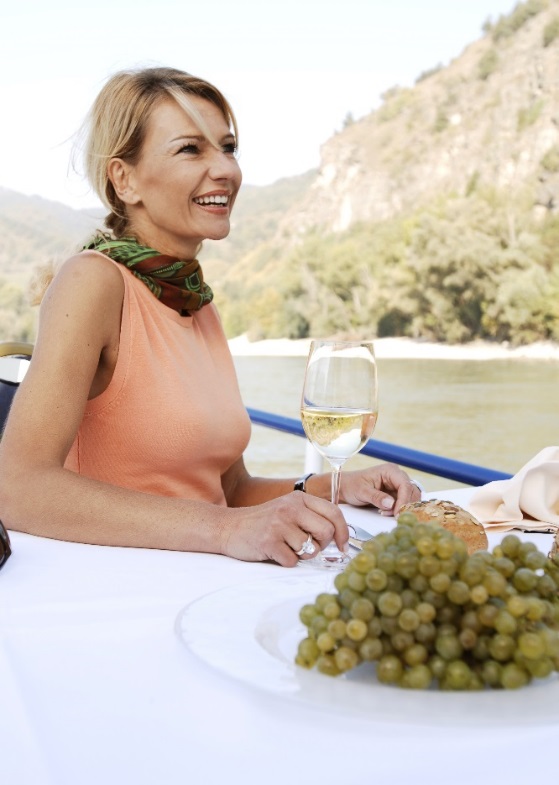 Fotograf: Archiv des Gartenhotels & Weingut Pfeffel
Fotocredit: Gartenhotel & Weingut Pfeffel
Ort: Dürnstein an der Donau
Abdruck honorarfrei! 